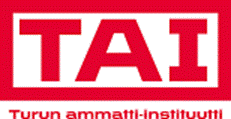 Sosiaali- ja terveysalan perustutkinto, lähihoitajaMielenterveys- ja päihdetyön osaamisala Tutkinnon osa: Mielenterveys- ja päihdetyön menetelmien käyttö asiakas- ja verkostotyössä (35 osp)Opetushallituksen määräys 20.12.2017 D:no OPH-2629-2017

Voimassa 1.8.2018 alkaen.Arviointikriteerit /Mielenterveys- ja päihdetyö asiakas- ja verkostotyössäAmmattitaitovaatimukset:Opiskelija toimii alan säädösten, toimintaperiaatteiden ja arvojen mukaisestiOpiskelija suunnittelee työtään, tekee yhteistyötä asiakkaan sekä hänen lähi- ja moniammatillisen verkostonsa kanssaOpiskelija käyttää vuorovaikutustaitoja asiakastyössäYhteistyö- ja hoitosuhteen edistäminenKulttuuritietoinen toimiminenOpiskelija työskentelee ehkäisevässä ja kuntouttavassa työssä eri toimintaympäristöissäAsiakkaan mielenhyvinvoinnin, mielenterveyden ja päihteettömyyden edistäminenMielenterveys- ja päihdeasiakkaan aseman ja osallisuuden vahvistaminenssOpiskelija käyttää alan työmenetelmiä, -välineitä ja materiaaleja asiakas- ja verkostotyössä sekä lääkehoidossaNäyttöön perustuvan tiedon, suositusten ja menetelmien mukaan toimiminenKriisien tunnistaminen mielenterveys- ja päihdetyössäLääkehoidon toteuttaminenOpiskelija edistää mielenterveys- ja päihdeasiakkaan toimintakykyä ja päivittäisissä toiminnoissa selviytymistäOpiskelija ohjaa palvelujen käytössäOpiskelija ylläpitää ja edistää turvallisuutta ja työkykyään ja työhyvinvointiaanAsiakasturvallisuuden huomioiminenTyöhyvinvoinnin ja turvallisuuden ylläpitäminenOpiskelija arvioi mahdollisuuksiaan toimia hyvinvointialan yrittäjänäOpiskelija arvioi ja kehittää toimintaansaOpiskelijaOpiskelijaTyydyttävä 1toimii sosiaali- ja terveysalan lainsäädännön sekä ehkäisevän ja kuntouttavan mielenterveys- ja päihdetyön ohjeiden ja periaatteiden mukaisesti työryhmän jäsenenätietää työpaikan laatusuositukset, toimintaperiaatteet ja omavalvontasuunnitelman sekä toimii niiden mukaisesti osana työryhmäätoimii ammatin arvojen ja lähihoitajan eettisten periaatteiden mukaisestitietää oikeudellisen ennakoinnin periaatteita ja käyttää niitä työssäänkunnioittaa asiakkaan toimijuuttatoimii kestävän kehityksen periaatteiden mukaisesti ja ohjaa asiakasta kestävän kehityksen toteuttamiseen arjessaTyydyttävä 2T2 = Opiskelijan osaamisen taso ylittää selkeästi T1-tason, mutta ei yllä H3-tasolle.Hyvä 3toimii sosiaali- ja terveysalan lainsäädännön sekä ehkäisevän ja kuntouttavan mielenterveys- ja päihdetyön ohjeiden ja periaatteiden mukaisestitietää työpaikan laatusuositukset, toimintaperiaatteet ja omavalvontasuunnitelman sekä toimii niiden mukaisestitoimii ammatin arvojen ja lähihoitajan eettisten periaatteiden mukaisestitietää oikeudellisen ennakoinnin periaatteita ja käyttää niitä työssäänkunnioittaa asiakkaan toimijuutta ja edistää asiakkaan tietoisuutta oikeuksistaantoimii kestävän kehityksen periaatteiden mukaisesti ja ohjaa asiakasta kestävän kehityksen toteuttamiseen arjessa perustellen toimintaansaHyvä 4H4 = Opiskelijan osaamisen taso ylittää selkeästi H3-tason, mutta ei yllä K5-tasolle.Kiitettävä 5toimii sosiaali- ja terveysalan lainsäädännön sekä ehkäisevän ja kuntouttavan mielenterveys- ja päihdetyön ohjeiden ja periaatteiden mukaisesti perustellen toimintaansatietää työpaikan laatusuositukset, toimintaperiaatteet ja omavalvontasuunnitelman ja toimii niiden mukaisesti sekä soveltaa niitä työssääntoimii ammatin arvojen ja lähihoitajan eettisten periaatteiden mukaisestitietää oikeudellisen ennakoinnin periaatteita ja käyttää niitä työssäänkunnioittaa asiakkaan toimijuutta ja edistää aktiivisesti asiakkaan tietoisuutta oikeuksistaantoimii kestävän kehityksen periaatteiden mukaisesti, ohjaa asiakasta kestävän kehityksen toteuttamiseen arjessa perustellen monipuolisesti toimintaansa ja tekee kehittämisehdotuksia.Tyydyttävä 1suunnittelee päivittäiset ja viikoittaiset työtehtävänsä huomioiden asiakkaiden yksilölliset tarpeettoimii moniammatillisen työryhmän ja verkoston jäsenenätekee työhönsä liittyviä valintoja, päätöksiä ja ratkaisee ongelmia lähihoitajan vastuualueen rajoissa tutuissa työtilanteissailmaisee asiansa ymmärrettävästi ja on halukas palvelemaan asiakkaitalaatii suunnitelman, toteuttaa ja arvioi sen yhdessä asiakkaan kanssakirjaa asiakastyönprosessin eri vaiheita huomioiden asiakas- ja tietoturvanarvioi hoidon tai tuen tarpeen kiireellisyyttä ja ohjaa asiakasta palveluihin hakeutumisessa työryhmän jäsenenäpalvelee asiakkaita vastuullisesti eri tilanteissa, puhelimessa sekä sähköisillä viestimilläTyydyttävä 2Hyvä 3suunnittelee päivittäiset ja viikoittaiset työtehtävänsä joustavasti huomioiden asiakkaiden yksilölliset tarpeettekee yhteistyötä vastuullisesti moniammatillisen työryhmän ja verkoston jäsenenä ja tuntee eri ammattiryhmien tehtäviä ja vastuualueitatekee työhönsä liittyviä päätöksiä lähihoitajan vastuualueella, ratkaisee ongelmia ja hankkii lisätietoa ratkaisujensa tueksiilmaisee asiansa ymmärrettävästi ja palvelee asiakkaita vastuullisesti eri tilanteissalaatii suunnitelman, toteuttaa ja arvioi sen yhdessä asiakkaan ja tämän lähiverkoston kanssakirjaa kokonaisvaltaisesti asiakastyönprosessin eri vaiheita huomioiden asiakas- ja tietoturvanarvioi hoidon tai tuen tarpeen kiireellisyyden ja ohjaa asiakasta palveluihin hakeutumisessapalvelee asiakkaita vastuullisesti eri tilanteissa, puhelimessa sekä sähköisillä viestimilläHyvä 4Kiitettävä 5suunnittelee päivittäiset ja viikoittaiset työtehtävänsä joustavasti huomioiden asiakkaiden ja hänen lähiverkostonsa yksilölliset tarpeettekee yhteistyötä aktiivisesti ja vastuullisesti moniammatillisen työryhmän ja verkoston jäsenenä ja tuntee eri ammattiryhmien tehtävät ja vastuualueettekee työhönsä liittyviä päätöksiä lähihoitajan vastuualueella ja ratkaisee ongelmia perustellen toimintaansa ammatillisilla tiedoillailmaisee asiansa ymmärrettävästi ja palvelee asiakkaita vastuullisesti eri tilanteissalaatii yksilöllisen suunnitelman, toteuttaa ja arvioi sen yhdessä asiakkaan ja tämän lähiverkoston kanssakirjaa kokonaisvaltaisesti asiakastyönprosessin eri vaiheita huomioiden asiakas- ja tietoturvanarvioi hoidon tai tuen tarpeen kiireellisyyden sekä ohjaa ja neuvoo itsenäisesti asiakasta ja hänen läheisiään hoitoon tai palveluihin hakeutumisessapalvelee asiakkaita vastuullisesti eri tilanteissa, myös puhelimessa sekä sähköisillä viestimillä.Tyydyttävä 1tunnistaa yhteistyö- ja hoitosuhteeseen liittyviä ilmiöitä ja käyttää niitä osana työryhmääkohtaa asiakkaan ammatillisesti ja luo turvallisen vuorovaikutussuhteenluo tasavertaisen yhteistyösuhteen asiakkaan kanssa osana työryhmäähuomioi luottamuksen syntyyn ja ylläpitämiseen liittyviä tekijöitä säädellen distanssiahuomioi transferenssin ja vastatransferenssin sekä vastarinnan ja defenssien merkityksen vuorovaikutussuhteessakäyttää aktiivista kuuntelua vuorovaikutussuhteessaymmärtää dialogisuuden merkityksen yhteistyösuhteessa asiakkaan ja verkoston kanssapäättää yhteistyö- ja hoitosuhteen vastuullisesti osana työryhmääTyydyttävä 2Hyvä 3tunnistaa yhteistyö- ja hoitosuhteeseen liittyviä ilmiöitä ja käyttää niitä ammatillisestikohtaa asiakkaan ammatillisesti ja luo turvallisen vuorovaikutussuhteenluo tasavertaisen yhteistyösuhteen asiakkaan kanssahuomioi luottamuksen syntyyn ja ylläpitämiseen liittyvät tekijät säädellen ammatillisesti distanssiahuomioi transferenssin ja vastatransferenssin sekä vastarinnan ja defenssien merkityksen vuorovaikutussuhteessa ja hoitoprosessissakäyttää aktiivista kuuntelua vuorovaikutussuhteessa asiakkaan ja lähiverkoston kanssaylläpitää dialogisuutta yhteistyösuhteessa asiakkaan ja verkoston kanssapäättää yhteistyö- ja hoitosuhteen vastuullisestiHyvä 4Kiitettävä 5tunnistaa yhteistyö- ja hoitosuhteeseen liittyvät ilmiöt ja käyttää niitä ammatillisestikohtaa asiakkaan ammatillisesti ja luo turvallisen vuorovaikutussuhteenluo tasavertaisen yhteistyösuhteen asiakkaan ja lähiverkoston kanssahuomioi luottamuksen syntyyn ja ylläpitämiseen liittyvät tekijät säädellen distanssia perustellen toimintaansa tiedollahuomioi transferenssin ja vastatransferenssin sekä vastarinnan ja defenssien merkityksen vuorovaikutussuhteessa, hoitoprosessissa ja verkoston kanssa työskennellessäkäyttää monipuolisesti aktiivista kuuntelua vuorovaikutussuhteessa asiakkaan ja lähiverkoston kanssaylläpitää aktiivista dialogisuutta yhteistyösuhteessa asiakkaan ja verkoston kanssapäättää yhteistyö- ja hoitosuhteen ammatillisesti ja vastuullisesti.Tyydyttävä 1toimii erilaisista kulttuureista tulevien asiakkaiden kanssaottaa toiminnassaan huomioon asiakkaan hengelliset, henkiset ja eettiset tarpeethuomioi asiakkaan seksuaali- ja lisääntymisterveydenhuomioi asiakkaan seksuaalisuuden moninaisuudentoimii sukupuolitietoisestiTyydyttävä 2Hyvä 3toimii erilaisista kulttuureista tulevien asiakkaiden kanssa ja hakee tietoa monikulttuurisuudestaottaa toiminnassaan monipuolisesti huomioon asiakkaan hengelliset, henkiset ja eettiset tarpeethuomioi asiakkaan seksuaali- ja lisääntymisterveydenhuomioi asiakkaan seksuaalisuuden moninaisuudentoimii sukupuolitietoisesti kohdaten asiakkaan yksilönä ilman ennalta määritettyjä sukupuoliodotuksiaHyvä 4Kiitettävä 5toimii erilaisista kulttuureista tulevien asiakkaiden kanssa ja hakee aktiivisesti tietoa monikulttuurisuudestaottaa toiminnassaan monipuolisesti huomioon asiakkaan hengelliset, henkiset ja eettiset tarpeet perustellen toimintaansahuomioi asiakkaan seksuaali- ja lisääntymisterveydenhuomioi asiakkaan seksuaalisuuden moninaisuudentoimii sukupuolitietoisesti kohdaten asiakkaan yksilönä ilman ennalta määritettyjä sukupuoliodotuksia ja edistää toiminnallaan sukupuolten välistä tasa-arvoa.Tyydyttävä 1tukee asiakkaan positiivista mielenterveyttä ja toipumisorientaatiota huomioiden eri-ikäiset ja taustaltaan erilaiset asiakkaattunnistaa riskikäyttäytymistä ja sen haittojatuntee päivystykselliset ja liikkuvat palvelut ja ohjaa asiakkaita niihin työryhmän jäsenenäTyydyttävä 2Hyvä 3tukee asiakkaan positiivista mielenterveyttä ja toipumisorientaatiota huomioiden monipuolisesti eri-ikäiset ja taustaltaan erilaiset asiakkaattunnistaa riskikäyttäytymisen ja sen haitattuntee päivystykselliset ja liikkuvat palvelut ja ohjaa niihin asiakkaita itsenäisestiHyvä 4Kiitettävä 5tukee asiakkaan positiivista mielenterveyttä ja toipumisorientaatiota huomioiden monipuolisesti ja yksilöllisesti eri-ikäiset ja taustaltaan erilaiset asiakkaattunnistaa riskikäyttäytymisen ja sen haitat sekä ottaa riskikäyttäytymisen puheeksituntee päivystykselliset ja liikkuvat palvelut ja ohjaa niihin asiakkaita itsenäisesti ja tarkoituksenmukaisesti.Tyydyttävä 1mahdollistaa asiakkaalle päivittäiseen elämään liittyvien valintojen teonkunnioittaa asiakkaan yksityisyyttä ja valintojakuulee asiakkaan mielipiteitä ja edistää asiakkaan vaikutusmahdollisuuksia ja osallisuutta hänen omassa elämässäänmotivoi asiakasta yhdessä toimimiseenhyödyntää asiakastyössä kokemusasiantuntijoita ja vertaistukeaTyydyttävä 2Hyvä 3mahdollistaa asiakkaalle päivittäiseen elämään liittyvien valintojen teon ja tarjoaa erilaisia vaihtoehtojakunnioittaa asiakkaan yksityisyyttä ja valintojakuulee asiakkaan mielipiteitä ja edistää asiakkaan vaikutusmahdollisuuksia ja osallisuutta hänen omassa elämässään ja lähiyhteisössäänmotivoi asiakasta yhdessä toimimiseen ja vahvistaa asiakkaan ryhmään tai yhteisöön kuulumisen tunnettahyödyntää asiakastyössä kokemusasiantuntijoita ja vertaistukea aktiivisestiHyvä 4Kiitettävä 5mahdollistaa asiakkaalle päivittäiseen elämään liittyvien valintojen teon ja tarjoaa monipuolisesti erilaisia vaihtoehtojakunnioittaa asiakkaan yksityisyyttä ja valintojakuulee asiakkaan mielipiteitä ja edistää asiakkaan vaikutusmahdollisuuksia ja osallisuutta hänen omassa elämässään, lähiyhteisössään ja yhteiskunnassamotivoi aktiivisesti asiakasta yhdessä toimimiseen ja vahvistaa asiakkaan ryhmään tai yhteisöön kuulumisen tunnettakäyttää asiakastyössä kokemusasiantuntijoita ja vertaistukea sekä hyödyntää heidän osaamistaan.Tyydyttävä 1tunnistaa eri-ikäisten ja taustaltaan erilaisten asiakkaiden keskeisiä mielenterveys- ja päihdeongelmia sekä -sairauksia ja hyödyntää tietoa asiakastyössätietää keskeiset mielenterveys- ja päihdetyön ehkäisevät, hoidolliset ja kuntouttavat menetelmät sekä näyttöön perustuvat suositukset ja käyttää niitä asiakastyössäedistää mielenterveys- ja päihdeasiakkaan terveyttä ja elämänhallintaa sekä ehkäisee turvallisuutta uhkaavia tekijöitä työryhmän jäsenenäsuunnittelee ja käyttää keskeisiä mielenterveys- ja päihdetyön ehkäiseviä, hoidollisia ja kuntouttavia yksilö- ja ryhmätyömenetelmiäTyydyttävä 2Hyvä 3tunnistaa eri-ikäisten ja taustaltaan erilaisten asiakkaiden mielenterveys- ja päihdeongelmia sekä -sairauksia ja hyödyntää tietoa aktiivisesti asiakastyössätietää mielenterveys- ja päihdetyön ehkäisevät, hoidolliset ja kuntouttavat menetelmät sekä näyttöön perustuvat suositukset ja käyttää niitä monipuolisesti asiakastyössäedistää mielenterveys- ja päihdeasiakkaan terveyttä ja elämänhallintaa sekä ehkäisee turvallisuutta uhkaavia tekijöitäsuunnittelee ja käyttää mielenterveys- ja päihdetyön ehkäiseviä, hoidollisia ja kuntouttavia yksilö- ja ryhmätyömenetelmiä tarkoituksenmukaisestiHyvä 4Kiitettävä 5tunnistaa eri-ikäisten ja taustaltaan erilaisten asiakkaiden mielenterveys- ja päihdeongelmia sekä -sairauksia ja hyödyntää tietoa aktiivisesti ja monipuolisesti asiakastyössätietää mielenterveys- ja päihdetyön menetelmät sekä näyttöön perustuvat suositukset ja käyttää niitä monipuolisesti ja voimavaralähtöisesti asiakastyössäedistää aktiivisesti mielenterveys- ja päihdeasiakkaan terveyttä ja elämänhallintaa sekä ehkäisee turvallisuutta uhkaavia tekijöitäsuunnittelee ja käyttää monipuolisesti mielenterveys- ja päihdetyön ehkäiseviä, hoidollisia ja kuntouttavia yksilö- ja ryhmätyömenetelmiä tarkoituksenmukaisesti.Tyydyttävä 1tunnistaa joitakin psyykkisiä kriisejä ja niiden eri vaiheita ja käyttää joitakin kriisityön menetelmiä yhdessä työryhmän kanssahyödyntää tietoa kriisien ja traumojen vaikutuksesta mielenterveys- ja päihdetyössä osana työryhmääTyydyttävä 2Hyvä3tunnistaa erilaiset psyykkiset kriisit ja niiden eri vaiheet ja käyttää erilaisia kriisityön menetelmiä yhdessä työryhmän kanssahyödyntää työssään tietoa kriisien ja traumojen vaikutuksesta mielenterveys- ja päihdetyössäHyvä 4Kiitettävä 5tunnistaa monipuolisesti erilaiset psyykkiset kriisit ja niiden eri vaiheet ja käyttää erilaisia kriisityön menetelmiä asiakaslähtöisesti yhdessä työryhmän kanssahyödyntää työssään kokonaisvaltaisesti tietoa kriisien ja traumojen vaikutuksesta mielenterveys- ja päihdetyössä.Tyydyttävä 1toimii oman vastuualueensa mukaisesti sekä turvallisesti yksikön ja asiakkaan lääkehoitosuunnitelmaa noudattaentietää yleisimpien lääketietokantojen toimintaperiaatteet ja hyödyntää niitä työssään omalla vastuualueellaankäsittelee, annostelee ja antaa lääkkeet aseptisesti, virheettömästi ja turvallisesti asiakkaalletekee virheettömästi annoslaskut sekä yksikönmuunnoksetohjaa asiakasta sähköisen lääkemääräyksen tulkinnassa ja voimassaoloajassa, lääkkeiden käytössä, säilyttämisessä ja hävittämisessä sekä tietää tavallisimpien mielenterveys- ja päihdesairauksien lääkehoidontietää ja tarkkailee tavallisimpien mielenterveys- ja päihdetyössä käytettävien lääkkeiden vaikutuksia, yhteisvaikutuksia ja monilääkityksiä, tunnistaa yleisimpiä haitta- ja sivuvaikutuksia sekä huomioi mahdollisten lääkkeiden väärinkäytön ilmiöitä ja tiedottaa niistä suullisesti työryhmässätoimii oman vastuualueensa mukaisesti sekä turvallisesti yksikön ja asiakkaan lääkehoitosuunnitelmaa noudattaenmotivoi asiakasta yksilöllisen lääkehoitosuunnitelman mukaisestihuomioi ja perustelee työryhmän jäsenenä lääkkeiden käyttämättä jättämisen vaikutukset asiakkaalleTyydyttävä 2Hyvä 3toimii oman vastuualueensa mukaisesti sekä turvallisesti yksikön ja asiakkaan lääkehoitosuunnitelmaa noudattaenhallitsee yleisimpien lääketietokantojen toimintaperiaatteet ja hyödyntää niitä työssään omalla vastuualueellaankäsittelee, annostelee ja antaa lääkkeet aseptisesti, virheettömästi ja turvallisesti asiakkaalletekee virheettömästi annoslaskut sekä yksikönmuunnoksetohjaa asiakasta sähköisen lääkemääräyksen tulkinnassa ja voimassaoloajassa, lääkkeiden käytössä, säilyttämisessä ja hävittämisessä sekä tietää tavallisimpien mielenterveys- ja päihdesairauksien lääkehoidontietää ja tarkkailee tavallisimpien mielenterveys- ja päihdetyössä käytettävien lääkkeiden vaikutuksia, yhteisvaikutuksia ja monilääkityksiä, tunnista yleisimpiä haitta- ja sivuvaikutuksia sekä huomioi mahdollisten lääkkeiden väärinkäytön ilmiöitä ja tiedottaa niistä suullisesti ja kirjallisesti työryhmässä ja ehkäisee niitätunnistaa asiakkaan lääkehoitoon vaikuttavia mahdollisia riskejä ja tiedottaa niistä työryhmässä sekä ehkäisee riskejäkäyttää motivoivia menetelmiä ohjatessaan asiakasta ja lähiverkostoa yksilöllisen lääkehoitosuunnitelman toteuttamisessahuomioi ja perustelee lääkkeiden käyttämättä jättämisen vaikutukset asiakkaalleHyvä 4Kiitettävä 5toimii oman vastuualueensa mukaisesti sekä turvallisesti yksikön ja asiakkaan lääkehoitosuunnitelmaa noudattaenhallitsee yleisimpien lääketietokantojen toimintaperiaatteet ja hyödyntää niitä työssään omalla vastuualueellaankäsittelee, annostelee ja antaa lääkkeet aseptisesti, virheettömästi ja turvallisesti asiakkaalletekee virheettömästi annoslaskut sekä yksikönmuunnoksetohjaa asiakasta sähköisen lääkemääräyksen tulkinnassa ja voimassaoloajassa, lääkkeiden käytössä, säilyttämisessä ja hävittämisessä sekä tietää tavallisimpien mielenterveys- ja päihdesairauksien lääkehoidontietää ja tarkkailee tavallisimpien mielenterveys- ja päihdetyössä käytettävien lääkkeiden vaikutuksia, yhteisvaikutuksia, monilääkityksiä, tunnistaa yleisimpiä haitta- ja sivuvaikutuksia sekä huomioi mahdollisten lääkkeiden väärinkäytön ilmiöitä ja tiedottaa niistä suullisesti ja kirjallisesti työryhmässä ja ehkäisee niitätunnistaa asiakkaan lääkehoitoon vaikuttavia mahdollisia riskejä, tiedottaa niistä työryhmässä sekä ehkäisee riskejäkäyttää motivoivia menetelmiä ohjatessaan asiakasta ja lähiverkostoa yksilöllisen lääkehoitosuunnitelman toteuttamisessa ja perustelee sen merkitystä asiakkaallehuomioi ja perustelee lääkkeiden käyttämättä jättämisen vaikutukset asiakkaalle sekä motivoi asiakasta lääkehoidossa.Tyydyttävä 1avustaa asiakasta päivittäisissä toiminnoissa ja arjen hallinnassa huomioiden asiakkaan toimintakyvynohjaa ja motivoi asiakasta edistämään ja ylläpitämään toimintakykyäänohjaa ja avustaa asiakasta suun hoidossa ja perushoidossaohjaa asiakasta kodinhoidossa, ravitsemuksessa, ruoan hankinnassa ja laitossakäyttää toiminnallisia menetelmiä ja hyödyntää kulttuurin, liikunnan ja taiteen mahdollisuuksia osallisuuden edistämiseksiTyydyttävä 2Hyvä 3ohjaa ja kannustaa asiakasta voimavaralähtöisesti päivittäisissä toiminnoissa ja arjen hallinnassa huomioiden asiakkaan toimintakyvynohjaa ja motivoi voimavaralähtöisesti asiakasta edistämään ja ylläpitämään toimintakykyäänohjaa ja avustaa asiakasta suun hoidossa ja perushoidossa sekä motivoi omahoitoonohjaa asiakasta kodinhoidossa, ravitsemuksessa, ruoan hankinnassa ja laitossa kannustaen asiakasta omatoimisuuteenkäyttää monipuolisesti toiminnallisia menetelmiä ja hyödyntää kulttuurin, liikunnan ja taiteen mahdollisuuksia osallisuuden edistämiseksiHyvä 4Kiitettävä 5ohjaa ja kannustaa asiakasta tarkoituksenmukaisesti ja voimavaralähtöisesti päivittäisissä toiminnoissa ja itsenäisessä arjen hallinnassa huomioiden asiakkaan toimintakyvynohjaa ja motivoi voimavaralähtöisesti asiakasta edistämään ja ylläpitämään toimintakykyään ja elämänhallintaansaohjaa ja avustaa asiakasta monipuolisesti suun hoidossa ja perushoidossa sekä motivoi omahoitoonohjaa asiakasta kodinhoidossa, ravitsemuksessa, ruoan hankinnassa ja laitossa kannustaen asiakasta omatoimisuuteen ja huomioiden asiakkaan toiveetkäyttää monipuolisesti ja tarkoituksenmukaisesti toiminnallisia menetelmiä ja hyödyntää kulttuurin, liikunnan ja taiteen mahdollisuuksia osallisuuden edistämiseksi.Tyydyttävä 1tunnistaa toimintayksikkönsä perustehtävän ja toimii sen mukaantuntee asiakkaan hoito- ja palveluketjun ja hyödyntää tietoa työssääntietää yhdistettyjen palveluiden järjestämismallit ja tukee asiakasta palveluiden käytössäohjaa asiakasta ja hänen lähiverkostoaan saamaan tarvitsemansa palvelutTyydyttävä 2Hyvä 3tietää toimintayksikkönsä perustehtävän osana organisaatiota ja palvelujärjestelmää ja toimii sen mukaisestituntee asiakkaan hoito- ja palveluketjun ja hyödyntää tietoa työssääntietää yhdistettyjen palveluiden järjestämismallit sekä motivoi ja tukee asiakasta ja hänen lähiverkostoaan valitsemaan ja käyttämään palveluitamotivoi ja ohjaa asiakasta ja hänen lähiverkostoaan saamaan tarvitsemansa palvelutHyvä 4Kiitettävä 5tietää toimintayksikkönsä perustehtävän osana organisaatiota ja kokonaisvaltaista palvelujärjestelmää ja toimii sen mukaisestituntee asiakkaan hoito- ja palveluketjun ja hyödyntää tietoa työssääntietää yhdistettyjen palveluiden järjestämismallit sekä motivoi ja tukee asiakasta ja hänen lähiverkostoaan valitsemaan ja käyttämään palveluita tarkoituksenmukaisestimotivoi ja ohjaa asiakasta ja hänen lähiverkostoaan saamaan tarvitsemansa palvelut sekä esittää vaihtoehtoja.Tyydyttävä 1ennakoi yhdessä asiakkaan kanssa terveyttä ja hyvinvointia uhkaavia ja turvallisuutta vaarantavia tekijöitä työryhmän jäsenenätunnistaa eettisesti haastavia tilanteita ja osaa ratkaista niitä työryhmän jäsenenäedistää asiakkaan omatoimisuutta ja osallisuutta huomioiden lähiverkoston ja ympäristönedistää asiakkaan kykyä päättää asioistaan oman elämänsä toimijana työryhmän jäsenenäedistää asiakkaan elämäntaitoja, terveyttä ja turvataitojaTyydyttävä 2Hyvä 3ennakoi yhdessä asiakkaan kanssa terveyttä ja hyvinvointia uhkaavia ja turvallisuutta vaarantavia tekijöitätoimii eettisesti haastavissa tilanteissa ammatillisestiedistää asiakkaan omatoimisuutta ja osallisuutta huomioiden lähiverkoston ja ympäristönedistää asiakkaan kykyä päättää asioistaan oman elämänsä toimijanaedistää asiakkaan elämäntaitoja, terveyttä ja turvataitojaHyvä 4Kiitettävä 5ennakoi ja ehkäisee yhdessä asiakkaan kanssa hyvinvointia uhkaavia ja turvallisuutta vaarantavia tekijöitä sekä tekee kehittämisehdotuksia turvallisuuden parantamiseksitoimii eettisesti haastavissa tilanteissa ammatillisesti ja soveltaa eri ratkaisuvaihtoehtojaedistää yhdessä asiakkaan kanssa asiakkaan omatoimisuutta ja osallisuutta huomioiden lähiverkoston ja ympäristönedistää aktiivisesti asiakkaan kykyä päättää asioistaan oman elämänsä toimijanaedistää monipuolisesti asiakkaan elämäntaitoja, terveyttä ja turvataitoja huomioiden lähiverkoston ja ympäristön ja tehden kehittämisehdotuksia.Tyydyttävä 1tuntee työpaikan turvallisuussuunnitelman ja vaaratilanteiden ilmoittamisen käytännöt ja toimii niiden edellyttämällä tavallanoudattaa työhyvinvointi- ja työturvallisuusohjeita ja –määräyksiäylläpitää osaltaan hyvää työilmapiiriä ja ymmärtää sen vaikutuksen asiakastyytyväisyyteenTyydyttävä 2Hyvä 3tuntee työpaikan turvallisuussuunnitelman ja vaaratilanteiden ilmoittamisen käytännöt ja toimii niiden edellyttämällä tavalla ehkäisten riskejänoudattaa työhyvinvointi- ja työturvallisuusohjeita ja –määräyksiäylläpitää ja edistää osaltaan hyvää työilmapiiriä ja ymmärtää sen vaikutuksen asiakastyytyväisyyteenHyvä 4Kiitettävä 5tuntee työpaikan turvallisuussuunnitelman ja vaaratilanteiden ilmoittamisen käytännöt ja toimii niiden edellyttämällä tavalla ehkäisten riskejä ja perustellen toimintaansanoudattaa työhyvinvointi- ja työturvallisuusohjeita ja –määräyksiäylläpitää ja edistää osaltaan hyvää työilmapiiriä, ymmärtää sen vaikutuksen asiakastyytyväisyyteen ja tekee kehittämisehdotuksia.Tyydyttävä 1suunnittelee ohjattuna osaamisensa tuotteistamistatyöskentelee vastuullisesti ja ymmärtää oman työnsä vaikutuksen työpaikan toimintaan ja palvelujen laatuun päivittäisessä asiakastyössäedistää toiminnallaan tavoitteiden saavuttamistaarvioi omia mahdollisuuksiaan toimia hyvinvointialan yrittäjänäTyydyttävä 2Hyvä 3suunnittelee ja selvittää työssään oman osaamisensa tuotteistamismahdollisuuksiatyöskentelee vastuullisesti ja huomioi oman työnsä vaikutuksen työpaikan toimintaan ja palvelujen laatuun päivittäisessä asiakastyössäedistää toiminnallaan tavoitteiden saavuttamista ja mitoittaa oman työnsä tavoitteiden mukaanarvioi omia mahdollisuuksiaan toimia hyvinvointialan yrittäjänäHyvä 4Kiitettävä 5suunnittelee ja kehittää aktiivisesti yrittäjyysvalmiuksiaan ja arvioi realistisesti oman osaamisensa tuotteistamismahdollisuuksiatyöskentelee vastuullisesti, huomioi oman työnsä vaikutuksen työpaikan toimintaan ja palvelujen laatuun päivittäisessä asiakastyössä ja muuttaa joustavasti toimintaansa tilanteen vaatimalla tavallaedistää toiminnallaan monipuolisesti tavoitteiden saavuttamista ja mitoittaa oman työnsä tavoitteiden mukaanarvioi omia mahdollisuuksiaan toimia hyvinvointialan yrittäjänä.Tyydyttävä 1arvioi omia vahvuuksiaan ja kehittämistarpeitaan sekä muuttaa toimintaansa saamansa palautteen perusteellaperustelee ratkaisujaan ammatillisella tiedollatekee päätöksiä omalla vastuualueellaan moniammatillisen työryhmän jäsenenäylläpitää ammatin edellyttämiä tietoja ja taitoja sekä hyödyntää työnohjausta omassa työssään ja ammatillisessa kasvussaTyydyttävä 2Hyvä 3arvioi omia vahvuuksiaan ja kehittämistarpeitaan sekä kehittää toimintaansa saamansa palautteen perusteellaperustelee ratkaisujaan monipuolisesti ammatillisella tiedollatekee itsenäisiä päätöksiä omalla vastuualueellaan moniammatillisen työryhmän jäsenenäylläpitää ja kehittää ammatin edellyttämiä tietoja ja taitoja sekä käyttää työnohjausta omassa työssään ja ammatillisessa kasvussaHyvä 4Kiitettävä 5arvioi omia vahvuuksiaan ja kehittämistarpeitaan sekä kehittää toimintaansa aktiivisesti hyödyntäen saamaansa palautettaperustelee ratkaisujaan monipuolisesti ammatillisella tiedolla ja soveltaa niitä eri tilanteissatekee itsenäisiä päätöksiä omalla vastuualueellaan moniammatillisen työryhmän jäsenenä tehden kehittämisehdotuksiaylläpitää ja kehittää aktiivisesti ammatin edellyttämiä tietoja ja taitoja sekä käyttää työnohjausta omassa työssään ja ammatillisessa kasvussa.OPISKELIJAN ITSEARVIOINTITYÖPAIKKAOHJAAJAN ARVIOINTI PERUSTELUINEENNÄYTÖN ARVIOINTILOMAKE, yhteenvetosivu Sosiaali- ja terveysalan perustutkinto, lähihoitaja
TUTKINNON OSA: MIELENTERVEYS- JA PÄIHDETYÖN MENETELMIEN KÄYTTÖ ASIAKAS- JA VERKOSTOTYÖSSÄ (35 osp)NÄYTÖN ARVIOINTILOMAKE, yhteenvetosivu Sosiaali- ja terveysalan perustutkinto, lähihoitaja
TUTKINNON OSA: MIELENTERVEYS- JA PÄIHDETYÖN MENETELMIEN KÄYTTÖ ASIAKAS- JA VERKOSTOTYÖSSÄ (35 osp)Opiskelija ja ryhmätunnus:   Opiskelija ja ryhmätunnus:   Opiskelija ja ryhmätunnus:   Rikostaustaote tarkistettu / opettaja:
Työskenneltäessa alle 18v. kanssa.Rikostaustaote tarkistettu / opettaja:
Työskenneltäessa alle 18v. kanssa.Työssäoppiminen hyväksytty / työpaikkaohjaaja:Näyttöpaikka:Näyttöpaikka:Näyttöpaikka:Näytön ajankohta:Näytön ajankohta:Näytön ajankohta:Työpaikkaohjaaja:Työpaikkaohjaaja:Työpaikkaohjaaja:Opettaja:Opettaja:Opettaja:T1T2H3H4K5K5hylNÄYTÖN ARVOSANAPerustelut arvosanalle:____________________________________________________________________________________________________________________________________________________________________________________________________________________________________________________________________________________________________________________________________________________________________________________________________________________________________________________________________________________________________________________________________________________________________________________________________________________________________________________________________________________________________________________________________________________________________________________________________________________________________________________________________________________________________________________________________________________________________________________________________________________________________________________________________________________________________________________________________________________________________________________________________________________________________________________________________________________________________________________________________________________________________________________________________________________________________________________________________________________________________________________________________________________________________________________________________________________________________________________________________________________________________________________________________________________________________________________________________________________________________________________________________________________________________________________________________________________________________________________________________________________________________________________________________________________________________________Opiskelijalla on 14vrk aikaa pyytää kirjallisesti arvioinnin tarkistamista ohjaavalta opettajalta.Paikka ja aika:Allekirjoitukset:Opiskelija (tiedoksi saaneena)                   Työpaikkaohjaaja                         Opettaja